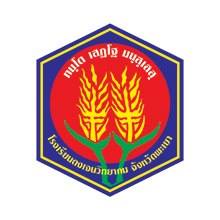 แบบรายงานผลการดำเนินงานโครงการ/กิจกรรม  ประจำปีการศึกษา................โรงเรียนดงเจนวิทยาคม  อำเภอภูกามยาว  จังหวัดพะเยา--------------------------------------------------------------------------------------------------------------------------------1.  ชื่อกิจกรรม...................................................................................................................................................2.  กลุ่มสาระการเรียนรู้/งาน/กลุ่มงาน...............................................................................................................3.  สนองมาตรฐานและตัวบ่งชี้ของโรงเรียนดงเจนวิทยาคม     มาตรฐาน..........ตัวบ่งชี้......................................................................................................................     มาตรฐาน..........ตัวบ่งชี้......................................................................................................................     มาตรฐาน..........ตัวบ่งชี้......................................................................................................................4. หลักการและเหตุผล............................................................................................................................................................................................................................................................................................................................................................................................................................................................................................................................................................................................................................................................................................................................................................................................................................................................................................................................................................................................................................................................5. วัตถุประสงค์............................................................................................................................................................................................................................................................................................................................................................................................................................................................................................................................................................................................................................................................................................................................................................................................................................................................................................................................................................................................................................................................6.  เป้าหมาย       6.1  ด้านปริมาณ(จำนวนผู้เข้าร่วม,กิจกรรมที่จะทำ)                6.1.1    จำนวนนักเรียน/ครูที่เข้าร่วมคิดเป็นร้อยละ...............จากจำนวน........................คน                6.1.2..............................................................................................................................................                6.1.3..............................................................................................................................................      6.2  ด้านคุณภาพ(ตามตัวบ่งชี้)	                6.2.1..............................................................................................................................................                6.2.2..............................................................................................................................................                6.2.3..............................................................................................................................................      6.3  ด้านความพึงพอใจ               .........................................................................................................................................................7. การดำเนินงานที่สำคัญ ๆ ในกิจกรรม         7.1..........................................................................................................................................................      7.2..........................................................................................................................................................      7.3..........................................................................................................................................................8. ระยะเวลาดำเนินงาน ...............................................................................................................................9. สถานที่ดำเนินการ  ..................................................................................................................................10. งบประมาณที่ได้รับตามโครงการ....................................บาท  ใช้จริง..........................................บาท 11.  ผลการดำเนินงาน		              บรรลุวัตถุประสงค์ที่วางไว้	ไม่บรรลุวัตถุประสงค์ที่วางไว้ เพราะ..............................................................................................	 ทำได้ครบทุกกิจกรรม	 ทำไม่ได้ครบทุกกิจกรรม เพราะ.....................................................................................................12.  การประเมินผล       12.1  ด้านปริมาณ  ได้ผลการดำเนินงาน ดังนี้                12.1.1 จำนวนนักเรียนที่เข้าร่วม.............................คน คิดเป็นร้อยละ.......................................                12.1.2 จำนวนครูที่เข้าร่วม......................................คน คิดเป็นร้อยละ.......................................                12.1.3 .............................................................................................................................................                12.1.4 .............................................................................................................................................        12.2  ด้านคุณภาพ                12.2.1  ผลการประเมินด้านตัวบ่งชี้  (ด้านผู้เรียน มาตรฐานที่ 1- 7)                12.2.2  ผลการประเมินด้านตัวบ่งชี้  (มาตรฐานที่ 8 - 15)         12.3.  ผลการประเมินความพึงพอใจ           กิจกรรมนี้มีผลการประเมินความพึงพอใจอยู่ในระดับ(ดีเยี่ยม/ดีมาก/ดี/พอใช้/ปรับปรุง)            ...........................................................................................................................................13.  ปัญหาและอุปสรรคในการดำเนินงาน       13.1..........................................................................................................................................................       13.2..........................................................................................................................................................14.  แนวทางการแก้ปัญหา       14.1..........................................................................................................................................................       14.2..........................................................................................................................................................15.  ความต่อเนื่องของกิจกรรมในปีงบประมาณต่อไป                        ดำเนินการต่อไป			ควรยกเลิกลงชื่อ......................................................ผู้รับผิดชอบกิจกรรม   ลงชื่อ................................................ผู้ติดตาม        (......................................................)			         (......................................................)          ......../.........................../.................			         ......../.........................../.................มาตรฐาน/ตัวบ่งชี้จำนวน    นักเรียน/ครูผลการประเมิน(จำนวนนักเรียน)ผลการประเมิน(จำนวนนักเรียน)ผลการประเมิน(จำนวนนักเรียน)ผลการประเมิน(จำนวนนักเรียน)ผลการประเมิน(จำนวนนักเรียน)รวมนักเรียน/ครูที่ได้ระดับ 3ขึ้นไป
ร้อยละนักเรียน/ครูที่ได้ระดับ 3 ขึ้นไปมาตรฐาน/ตัวบ่งชี้จำนวน    นักเรียน/ครูระดับ 5   (5)ระดับ 4(4)ระดับ 3(3)ระดับ 2(2)ระดับ 1(1)รวมนักเรียน/ครูที่ได้ระดับ 3ขึ้นไป
ร้อยละนักเรียน/ครูที่ได้ระดับ 3 ขึ้นไปมาตรฐาน/ตัวบ่งชี้จำนวน     ครูผู้ประเมินผลการประเมิน(จำนวนครู)ผลการประเมิน(จำนวนครู)ผลการประเมิน(จำนวนครู)ผลการประเมิน(จำนวนครู)ผลการประเมิน(จำนวนครู)ค่าเฉลี่ยคะแนนผลการประเมินผลสรุปการดำเนินกิจกรรมมาตรฐาน/ตัวบ่งชี้จำนวน     ครูผู้ประเมินระดับ 5   (5)ระดับ 4(4)ระดับ 3(3)ระดับ 2(2)ระดับ 1(1)ค่าเฉลี่ยคะแนนผลการประเมินผลสรุปการดำเนินกิจกรรม